Prénom de l’élève : _____________________________________                                       Date : ________________________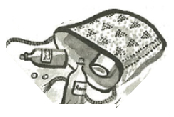 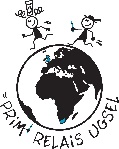 1 – Que représente l’image page 155 ? (aide : réponse pages 161, 162 - c’est un cadeau magique !)2 – Où Juliette et Jemmy se rendent-elles en pleine nuit ? (Grace et Juliette sont les seules personnes à connaitre cet endroit)3 – Qu’appelle-t-on « une sangoma » ? (aide : réponse page 159)4 – Hormis à ses parents, à qui Juliette pense-t-elle le plus ? Pourquoi ? (aide : réponses page 155)1 – Qui Juliette rencontre-t-elle dans la Vallée secrète ? Que lui apprend à faire cette personne ? (aide : réponses page 161)2 – Relie chaque terme à sa définition : 			    					   sangoma				plante											                                                                          Bushmen				superstitions, croyances	 	           supastishun (aide : réponse page 160)				guérisseuse traditionnelle						                                 rooibos (aide : réponse page 162)			              habitants de l’arrière-pays australien				         langue de belle-mère (aide : réponse page 162)3 – Qu’est-il arrivé aux gens qui vivaient dans la grotte de la Vallée Secrète ? (aide : réponses page 159)4 – Pourquoi la grotte est-elle appelée « la Chambre du Souvenir » ? (aide : réponse pages 159, 160)1 – Dessine l’élément principal de l’histoire racontée par Samson. (aide : réponse page 156 - elle n’est pas toujours pleine !)2 – Juliette passe le doigt sur une peinture dans la grotte, que représente cette peinture ? (aide : réponse page 158)1 – Prêt(s) pour une petite charade :                                      2 – Voici une nouvelle énigme à résoudre : 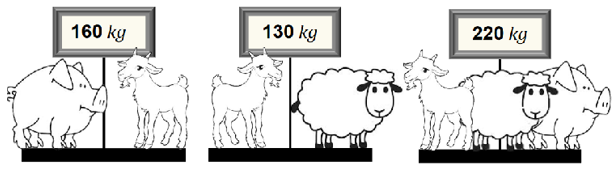 RÉPONDEZ PAR ORAL. Conseils de M. et Mme MORRISON : 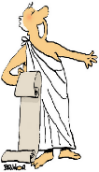 Lisez attentivement la consigne. Ne vous précipitez pas.Cherchez dans votre livre, si besoin. La réponse (ou des indices) s’y trouve(nt) !Lorsque vous pensez avoir trouvé la réponse, levez la main. Attendez d’avoir la parole pour vous exprimer              de manière claire (en faisant une phrase).RÉPONDEZ PAR ECRIT. Conseils de M. et Mme MORRISON : 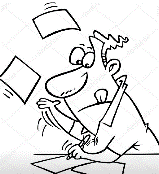 Lisez attentivement la consigne. Ne vous précipitez pas. Si vous « bloquez » sur un mot, ouvrez ce formidable outil appelé « DICTIONNAIRE » et cherchez sa définition.Cherchez dans votre livre, si besoin. La réponse (ou des indices) s’y trouve(nt) !Lorsque vous pensez avoir terminé, vérifiez que vous ayez bien répondu à la consigne.RÉPONDEZ PAR LE DESSIN. Conseils de M. et Mme MORRISON : 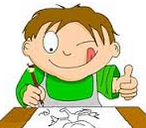 Lisez attentivement la consigne. Ne vous précipitez pas.Une fois bien taillés, laissez s’exprimer vos crayons de couleur !Dessiner est un art, qui demande application, volonté, dextérité, créativité ... Aussi, n’hésitez pas à solliciter l’aide d’un(e) ami(e) pour parfaire votre chef d’œuvre !ÉNIGMES/DEVINETTES DE GRACE, LA MYSTÉRIEUSE. Conseils de M. et Mme MORRISON : 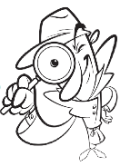 A plusieurs, on est souvent plus forts ! Aussi, n’hésitez pas à chercher à 2 ou 3.Soyez bon(s) détective(s). Ne vous précipitez pas. Réfléchissez avant d’agir.Pour trouver la réponse, il faut souvent faire preuve de patience, de méthode, de ruse, de finesse, d’entraide, d’envie … et avoir un soupçon de chance. Amusez-vous bien !